畅销百万册的《荆棘鸟》作者考琳·麦卡洛（Colleen McCullough）作者简介：考琳·麦卡洛（Colleen McCullough, 1937年6月1日- 2015年1月29日）是澳大利亚著名畅销书作家。她多才多艺，涉猎题材广泛，除享誉全球的畅销小说《荆棘鸟》(The Thorn Birds)外，还有历史小说《罗马主人》 （The First Man in Rome），言情小说《密萨龙基的淑女们》(The Ladies of Missalonghi)以及理念小说《第三个千年的纲领》(A Creed fro the Third Millennium)等作品问世。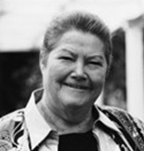 小说《开，关》是作家涉足悬疑小说的开山之作，凝结了作家多年的悬疑犯罪小说的阅读体验和丰富的生活经历。某种程度上，《开，关》在作家的创作生涯中具有里程碑意义。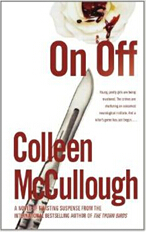 中文书名：《开，关》英文书名：ON OFF (Carmine Delmonico series Book 1)作    者：Colleen McCullough出 版 社：Simon & Schuster代理公司：Inkwell/ANA/Zoey页    数：432 页出版时间：2006年5月代理地区：中国大陆、台湾审读资料：电子稿类    型： 惊悚悬疑版权已授15国：加拿大（McArthur & Co.），葡萄牙（Difel），西班牙（Ediciones B），意大利（RCS libri），丹麦（Forlaget），法国（Archipel），保加利亚（Bard），瑞典（Forum），拉脱维亚（Zvaigazne），立陶宛（Tyto Alba），挪威（Schibsted），匈牙利（Europa Editions），捷克（Euromedia），罗马尼亚（SC Suprexim），巴西（Bertrand）畅销小说《荆棘鸟》(The Thorn Birds)作者笔下的首部侦探小说 ！内容简介：1965年的康乃狄格州神经科学研究中心，一具藏在实验室冰柜里的女尸打破了校园的安逸与平静。业余侦探卡麦·德尔莫尼科很快意识到这是一出连环谋杀案，凶手是个嗜血如命的变态杀手……随着调查的深入，一桩尘封已久的1930年的旧案引起了他的注意……随着调查深入，当地非裔美国人社区也被卷了进来：被害的妙龄少女都有非裔血统。然而，随着调查深入，一切线索都指向了一家神经科学研究所，凶手难道在教师、学生之中吗？书名《开，关》具有寓意，“开”代表凶手“幽灵”，“关”代表侦探德尔莫尼科。被康州媒体称为“幽灵”的凶手给德尔莫尼留下的线索寥寥可数，但任何完美的谋杀都有线索可寻：为什么所有受害者全是青春靓丽的妙龄姑娘？为什么受害者都相貌相像还有着相似的种族特征？为什么“幽灵”将目标设定为有非洲裔血统的年轻姑娘？“开”和“关”所比喻的恰恰是完美谋杀与极限推理之间的博弈。在成为作家之前，考琳·麦卡洛曾经是一位卓有成就的神经科学家，并曾任教于小说中的案发地——康乃狄格州的著名学府耶鲁大学。作家调动了自己在康州的生活经验，生动地刻画了康州的校园风物及风土人情。作为一位出色的历史小说家，麦卡洛在营造悬疑氛围的同时也不忘关注美国社会的深层次问题及其与现代社会中种种犯罪的联系。此外，作家麦卡洛自己亦是一位惊悚悬疑小说爱好者。她的新作《开，关》整合并颠覆了同类型小说的常见元素和创作技巧：平民侦探以身犯险，调查引出的线索使案件陷入重重谜团，凶案仍在继续，居民陷入恐慌，而真正的凶手却仍逍遥法外……资深作家麦卡洛用她圆融的创作技巧为小说营造了一个极端恐怖的氛围，书中人物刻画生动，悬疑设置精巧，笔法圆融精妙，显示了一位资深作家的笔力，堪称《荆棘鸟》之后的颠覆性力作，09年耶鲁大学校园凶案“预言”版。媒体评价:“这是高产历史理念小说作家，《荆棘鸟》作者麦卡洛的最新力作。一具动物实验室冰箱里藏匿的女尸牵出连环谋杀案……小说整合了侦探悬疑小说的创作技巧，有阿加莎·克里斯蒂的风范。小说人物刻画生动，故事引人入胜。作家麦卡洛巧妙地融合了自己在康乃狄格州工作时的生活经验，场景描写栩栩如生，使读者有身临其境之感……”    ----《书单》Booklist\“澳大利亚著名作家麦卡洛（《荆棘鸟》的作者）在新作中描写了一宗发生在1965年美国东部常春藤盟校里的连环杀人案。连环杀人案又牵出三十年前的悬案，凶手竟是一位喜爱收集头颅的神经科学家……”                    ----《出版周刊》 (Publisher Weekly) “充满智慧的惊悚小说。”                  ----《出版周刊》 (Publisher Weekly)中文书名：《遍地凶案》英文书名：TOO MANY MURDERS (Carmine Delmonico series Book 2)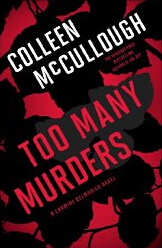 作    者：Colleen McCullough出 版 社：Simon & Schuster代理公司：Inkwell/ANA/Zoey页    数：384页出版时间：2009年12月代理地区：中国大陆、台湾审读资料：电子稿类    型：惊悚悬疑本书曾授权简体中文版，版权已回归。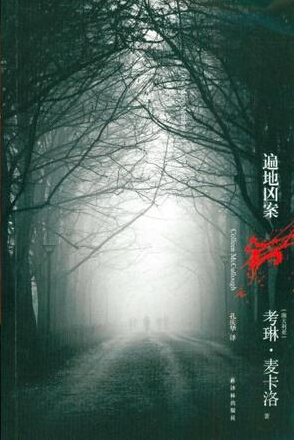 中简本出版记录书  名：《遍地凶案》作  者：(澳) 考琳·麦卡洛出版社：译林出版社译  者：孔庆华出版年：2012年7月页  数：382页定  价：38元装  帧：平装内容简介：《遍地凶案》讲述了一天之内，历来平静安宁的小城发生了十二起谋杀案，这让卡尔米内探长面临前所未有的挑战……虽然这是麦卡洛转型之作，但她一如既往，对人性进行着细致的探索，在惑人眼目的谋杀案表象之下，展示了因人性的弱点而犯下的一桩桩罪孽，让人犹如亲睹。而设置历史背景，是麦卡洛一贯的做法。她把本书的故事设在冷战时期，两个强国之间的明争暗斗也隐约体现在书中，而这又将故事引入更深的层次，谜底则就藏在这层层迷雾之下。1967年4月3日，查伯大学学生埃文•皮尤被发现死在寝室壁橱中，死状悲惨：被捕熊夹夹住，流血、哀嚎至死。然而，对于一向平静的小城霍洛曼来说，这已是在一天之内所发生的第十二起谋杀案。十二起案件，受害人身份各异，被害手法几乎各不相同。随着调查的深入，卡尔米内探长发现，几乎每个涉案人都有着不为人知的故事，凶案的背后似乎也因此隐藏了深层的罪孽：暴食、贪婪、嫉妒、骄傲、淫欲，等等。不过，胡佛手下的联邦调查局特工的出现，又说明案件另有隐情……以上文字摘自豆瓣：http://book.douban.com/subject/7067991/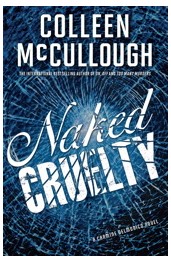 中文书名：《赤裸的残酷》英文书名：Naked Cruelty(Carmine Delmonico series Book 3)作    者：Colleen McCullough出 版 社：Simon & Schuster代理公司：Inkwell/ANA/Zoey页    数：352页出版时间：2010年12月代理地区：中国大陆、台湾审读资料：样书类    型：惊悚悬疑内容简介：国际畅销书作家考琳·麦卡洛创造的主人公卡曼·多梅尼克在另一部引人入胜的小说中归来。1968年的美国动荡不安。塔夫脱中学受到青少年帮派斗争的影响；黑人权力运动发起游行示威；泰迪商场面临防暴安全问题；这些事件一起打破了康涅狄格州卡维市郊区霍洛曼居民的平静生活。紧急情况接踵而来，霍洛曼警察局乱作一团。科里·马歇尔中尉跟不上事态发展，拒绝相信部下的报告：塔夫脱中学还有更多的私藏武器。琼斯·莫迪中士失去自制力，开始酗酒。美丽、狂放、野心勃勃的实习生海伦·麦金托什率性而为，得罪了几乎每一个搭档，包括卡曼·多梅尼克上尉。海伦的父亲是丘伯大学校长，有权有势，多梅尼克拿她很没辙；他的妻子苔丝狄蒙娜得了产后忧郁，病情日益恶化，使他更加精疲力竭。这时，一连串恶性绑架强奸案给多梅尼克的生活雪上加霜。一开始，大多数受害者不敢声张。最后，麦吉·德斯蒙德鼓起勇气、向警察报案。强奸案不断升级，最后变成了谋杀。多梅尼克却找不到一点线索。杀手自有计划，他自称“渡渡鸟”，作案后不留任何蛛丝马迹。受害者通常会受到几小时禁闭和多次殴打。卡曼和他的小组必须竭尽全力，他们也要发动乡邻守望互助。多梅尼克和他的团队面临的考验还有很多。媒体评价: “多梅尼克的人物塑造令人叹服，曲折情节和高潮尤其惊心动魄。”----《出版者周刊》（Publishers Weekly）“丰满的人物形象和生动的小镇风情，是卡曼·多梅尼克小说系列的亮点。”----《书目》（Booklist）“P.D.詹姆斯的伟大传统！麦卡洛是一位了不起的说书人。”----《泰晤士报》（The Times）“说书圣手麦卡洛技高一筹，呼风唤雨、栩栩如生。”----《悉尼先驱晨报》（Sydney Morning Herald）中文书名：《苦乐参半》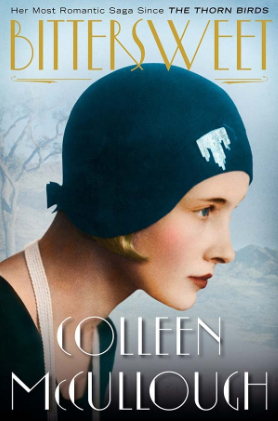 英文书名：BITTERSWEET作    者：Colleen McCullough出 版 社：Simon & Schuster代理公司：Inkwell/ANA/Zoey页    数：528页出版时间：2014年8月代理地区：中国大陆、台湾类    型：女性小说版权已授：澳大利亚、英国、法国、波兰、匈牙利、俄罗斯、葡萄牙、立陶宛。本书简体中文版权曾授权，版权已回归。影视讯息——几周内，官方将发布有关《苦乐参半》（BITTERSWEET）影视版权的正式通知——史蒂芬妮·杰曼影视公司（美国）的史蒂芬妮·杰曼与莱瑞肯娱乐公司（澳大利亚）的格雷格·库特有意打算合作将这部作品改编拍摄成六小时长的迷你短剧。内容简介：自《荆棘鸟》（The Thorn Birds）之后，考琳·麦卡洛笔下首部爱情史诗巨作，为读者讲述了一段交织在两对双胞胎姐妹间的爱情物语——两人均为受过培训的护士，但却各自怀抱着不同的野心——带我们走进二十世纪二三十年代澳大利亚的女人心。由于是两对双胞胎，因此拉蒂默家四姐妹的感情，向来格外好。然而这些充满活力的少女们却各自怀揣着属于自己的梦想：艾达想成为一名医生，塔夫茨渴望组织一切，格蕾丝不喜欢按别人的指示办事，凯蒂则希望别人在乎的不仅仅是她美丽的外表。由于相貌出众、天资聪颖，这四姐妹在新南威尔士州颇具盛名，但随着四人逐渐长大，她们也渐渐开始对自己所有拥有的财富，逐渐失去了热情。于是，四姐妹决定一起注册护士培训课程——对当时的女性而言，过去这项工作只局限于已婚女性，尤其是做母亲的女性，如今对外开放培训课程可说是为广大年轻女性提供一条发展的新路。在拉蒂默四姐妹专注于医院生活期间，除了认真接受培训，她们还认识了许多新朋友，遇到了不少新的挑战。就这样，四人逐渐成熟，也慢慢独立起来。培训期间，她们还遇到了来自各行各业的男人——当地农民、专业院士，甚至还有享誉盛名的国家英雄——每个姑娘都为自己的将来做出了决定，让自己明白究竟什么对自己而言才是最重要的事情。故事的结局，有人欢喜，有人忧，但往往都是……苦乐参半。麦卡洛对历史细节的表面总是充满了令人惊叹的精准度，这部作品也不例外。在这令部戏剧化的成长物语中，她向我们展示不仅是人心灵的成长方式，更是一个充满异域情怀的时代风格与特色。中文书名：《浪子：卡曼·德莫尼克的故事》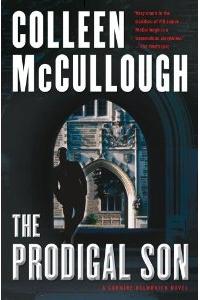 英文书名：The Prodigal Son: A Carmine Delmonico Novel作    者：Colleen McCullough出 版 社：Simon & Schuster代 理 人：InkWell/Zoey页    数：320页出版时间：2012年11月代理地区：中国大陆、台湾类    型：惊悚悬疑内容简介：国际畅销书作家科琳·麦卡洛在惊险、粗粝的新书中塑造了卡曼·德莫尼克上校的形象。智慧型杀手隐身于声望卓著、竞争激烈的学术界内，纷纭迭起。康涅狄格州霍夫曼，1969年。瑟伯大学实验室提炼的致命毒素失窃，它能在刹那间杀人于无形、不留痕迹。生物学家米莉·亨特博士焦急万分，向父亲、医学检察官帕特里克·奥唐奈尔报告。果然，猝不及防的死亡降临到喜庆的晚餐桌上。帕特里克的表兄卡曼·德莫尼克上校由此介入，迅速检查尸体留下的线索。最初的线索指向吉姆·亨特博士，他是近乎登峰造极的科学家、米莉的丈夫。吉姆是黑人，米莉是白人；这种婚姻最容易引起偏见，吉姆一生大部分时间都在跟流言蜚语作斗争。这是不是他铤而走险的原因呢？或者，有人陷害他？那么，幕后黑手又是谁呢？卡曼和他的侦探伙伴追查大学城精英的线索，无论它指向何方。感谢您的阅读！请将反馈信息发至：版权负责人Email：Rights@nurnberg.com.cn安德鲁·纳伯格联合国际有限公司北京代表处北京市海淀区中关村大街甲59号中国人民大学文化大厦1705室, 邮编：100872电话：010-82504106, 传真：010-82504200公司网址：http://www.nurnberg.com.cn书目下载：http://www.nurnberg.com.cn/booklist_zh/list.aspx书讯浏览：http://www.nurnberg.com.cn/book/book.aspx视频推荐：http://www.nurnberg.com.cn/video/video.aspx豆瓣小站：http://site.douban.com/110577/新浪微博：安德鲁纳伯格公司的微博_微博 (weibo.com)微信订阅号：ANABJ2002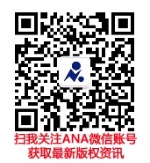 